Publicado en Sigüenza-Guadalajara el 05/06/2020 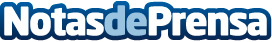 El Archivo Municipal de Sigüenza, guardián de su HistoriaEl 9 de junio se celebra el Día Internacional de los Archivos, para dar visibilidad   al patrimonio documental de los Archivos, como el de la ciudad de Sigüenza, candidata a Patrimonio de la HumanidadDatos de contacto:Javier Bravo949390850Nota de prensa publicada en: https://www.notasdeprensa.es/el-archivo-municipal-de-siguenza-guardian-de_1 Categorias: Internacional Artes Visuales Historia Literatura Castilla La Mancha Turismo Patrimonio http://www.notasdeprensa.es